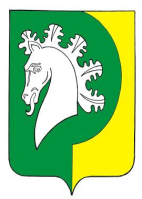 Руководствуясь Федеральным законом от 01.04.2020 № 98-ФЗ «О внесении изменений в отдельные законодательные акты Российской Федерации по вопросам предупреждения и ликвидации чрезвычайных ситуаций", администрация Шераутского сельского поселения Комсомольского района п о с т а н о в л я е т :1. Внести в постановление администрации Шераутского сельского поселения от 20.09.2013г. № 49 "Об утверждении административного регламента проведения проверок  при осуществлении муниципального контроля в области торговой деятельности на территории Шераутского сельского поселения» (с изменениями от 01.08.2016г. №106, от 18.09.2017г. № 47, от 24.04.2018г. №24) (далее – Административный регламент) следующие изменения:1.1 Часть 1 раздела I дополнить пунктами 1.16 и 1.17 следующего содержания:«1.16 Проверки в отношении юридических лиц, индивидуальных предпринимателей, отнесенных в соответствии со статьей 4 Федерального закона от 24 июля 2007 года N 209-ФЗ "О развитии малого и среднего предпринимательства в Российской Федерации" к субъектам малого предпринимательства, сведения о которых включены в единый реестр субъектов малого и среднего предпринимательства, не проводятся с 1 апреля 2020 года по 31 декабря 2020 года, за исключением проверок, основаниями для проведения которых являются причинение вреда или угроза причинения вреда жизни, здоровью граждан, возникновение чрезвычайных ситуаций природного и техногенного характера.1.17 В указанный период особенности проведения проверок в отношении субъектов малого и среднего предпринимательства и иных юридических лиц и индивидуальных предпринимателей устанавливаются постановлением Правительства Российской Федерации от 03.04.2020 № 438 «Об особенностях осуществления в 2020 году государственного контроля (надзора), муниципального контроля и о внесении изменения в пункт 7 Правил подготовки органами государственного контроля (надзора) и органами муниципального контроля ежегодных планов проведения плановых проверок юридических лиц и индивидуальных предпринимателей.».2. Контроль за исполнением настоящего постановления возлагаю на себя.3. Настоящее постановление вступает в силу после его официального опубликования  в  информационном бюллетене 	«Вестник Шераутского сельского поселения Комсомольского района» и подлежит размещению на официальном сайте администрации Шераутского сельского поселения.Глава сельского поселения				        С.М. Маштанов                                                ЧĂВАШ РЕСПУБЛИКИКОМСОМОЛЬСКИ  РАЙОНĚ ЧУВАШСКАЯ РЕСПУБЛИКА КОМСОМОЛЬСКИЙ РАЙОН  ШУРУТ  ЯЛ ПОСЕЛЕНИЙĚН АДМИНИСТРАЦИЙĚ ЙЫШĂНУ«08» май 2020ç.  № 30Шурут  ялěАДМИНИСТРАЦИЯ ШЕРАУТСКОГО СЕЛЬСКОГОПОСЕЛЕНИЯ ПОСТАНОВЛЕНИЕ«08» мая 2020г.   № 30село ШераутыО внесении изменений в постановление администрации Шераутского сельского поселения Комсомольского района Чувашской Республики от 30.01.2015г. № 07 «Об утверждении административного регламента проведения проверок  при осуществлении муниципального контроля в области торговой деятельности на территории Шераутского сельского поселения»